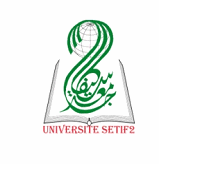 الإدارةاسم الأستاذمدرج12مدرج13مدرج15مدرج14التوقيتالتاريخاسم المقياسالرقمأ.فيران نجوىأفواج5.4أفواج3.2.113:15السبت 18/05/2024تعليميات تطبيقية 1أ.هدنة خالدأفواج5.4أفواج3.2.108:00الثلاثاء21/05/2024التوجيه اللغوي للقراءات القرأنية2أ.جمال كويحلأفواج5.4أفواج3.2.109:45الخميس23/05/2024تطبيق صرفي3أ.حزام فهيمةأفواج5.4أفواج3.2.111:30السبت25/05/2024لسانيات حاسوبية4أ.بوزيد طبطوبأ.إسمهان مصرعأفواج5.4أفواج3.2.113:15الإثنين27/05/2024فونولوجيا5أ.أحمد مرغمأفواج5.4أفواج3.2.108:00الثلاثاء28/05/2024التطبيق النحوي6أ.ريمة برقراقأفواج5.4أفواج3.2.111:30الخميس30/05/2024الحكامة والمواطنة7